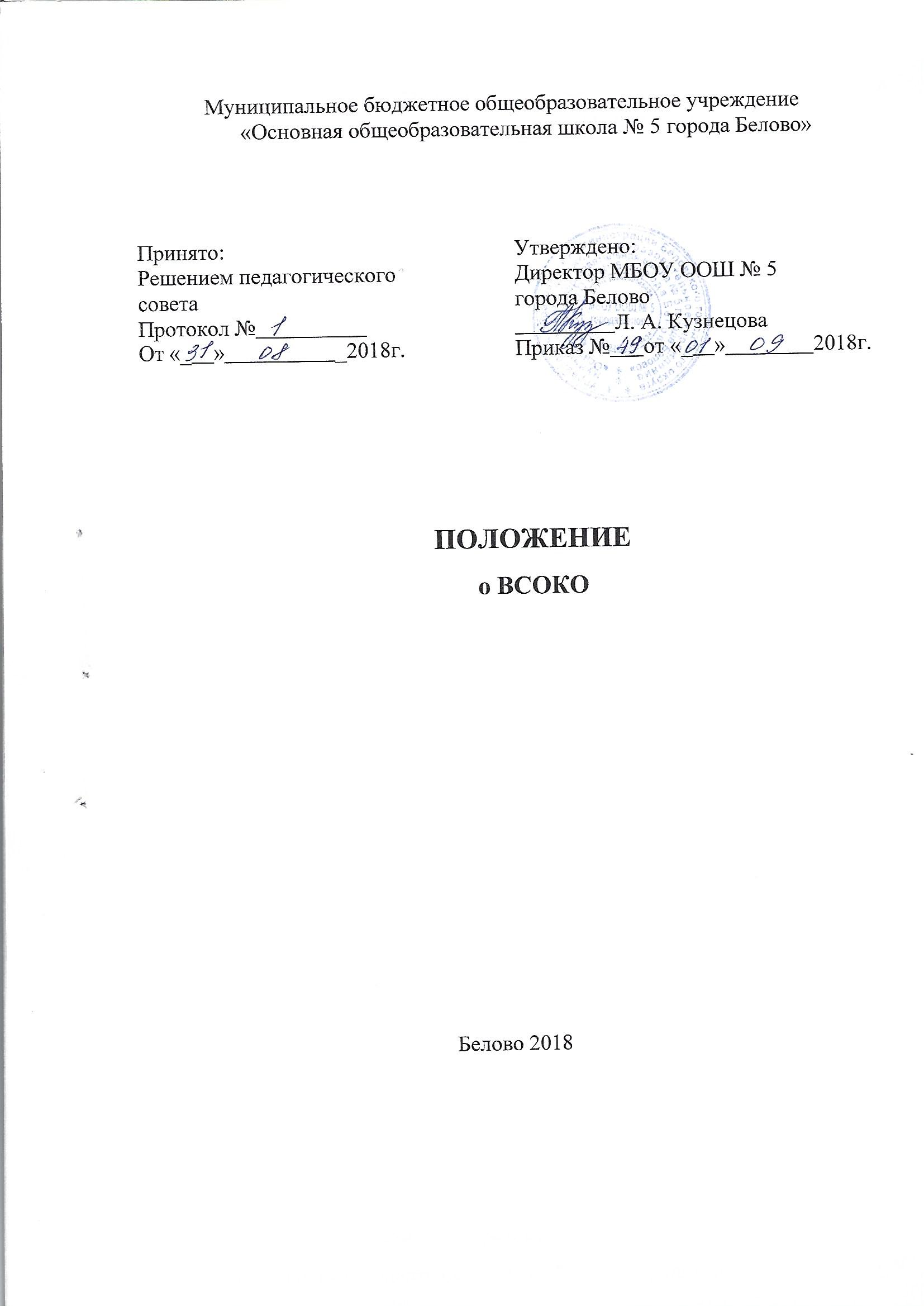 Общие положения1.1. Настоящее Положение о внутренней системе оценки качества образования (далее — Положение) в образовательной организации (далее — ОО):определяет направления внутренней оценки качества образования и состав контрольно-оценочных процедур;регламентирует порядок организации и проведения контрольно- оценочных процедур;закрепляет критерии и формы оценки по различным направлениям и функционал субъектов внутренней оценки качества образования;обеспечивает соответствие результатам независимой оценки качества образования;учитывает федеральные требования к порядку процедуры самообследования ОО и параметры, используемые в процессе федерального государственного контроля качества образования.1.2. Положение выступает основой для проектирования систем оценки достижения образовательных результатов обучающихся в рамках основных образовательных программ по уровням общего образования.1.3. Положение разработано в соответствии:с Федеральным законом от 29.12.2012 № 273-ФЗ «Об образовании в Российской Федерации»;Федеральной целевой программой развития образования на 2016−2020 годы, утвержденной постановлением Правительства РФ от 23.05.2015 № 497;Порядком организации и осуществления образовательной деятельности по основным общеобразовательным программам — образовательным программам начального общего, основного общего и среднего общего образования, утвержденным приказом Минобрнауки России от 30.08.2013 № 1015;Федеральным государственным образовательным стандартом (далее — ФГОС) начального общего образования, утвержденным приказом Минобрнауки России от 06.10.2009 № 373;ФГОС основного общего образования, утвержденным приказом Минобрнауки России от 17.12.2010 № 1897;Порядком проведения самообследования в образовательной организации, утвержденным приказом Минобрнауки России от 14.06.2013 № 426;Положением о формах, периодичности, порядке текущего контроля и промежуточной аттестации обучающихся в ОО.1.4. В Положении использованы следующие определения и сокращения:качество образования — комплексная характеристика образовательной деятельности и подготовки обучающегося, выражающая степень его соответствия ФГОС, федеральным государственным требованиям и (или) потребностям физического или юридического лица, в интересах которого осуществляется образовательная деятельность, в том числе степень достижения планируемых результатов освоения основной образовательной программы;ВСОКО — внутренняя система оценки качества образования. Это система мероприятий и процедур, необходимых для осуществления контроля состояния качества образовательной деятельности посредством обеспечения своевременной, полной и объективной информацией о качестве образовательных программ, которые реализует ОО, и результатах освоения программ обучающимися;НОКО — независимая оценка качества образования. Это деятельность официально уполномоченных структур и организаций, направленная на выявление уровня удовлетворенности потребителей качеством предоставляемых образовательных услуг и соответствие качества этих услуг федеральным требованиям;ВШК — внутришкольный контроль. Это компонент ВСОКО, который поддерживает гарантии участников образовательных отношений на получение качественного образования, система управления качеством образовательной деятельности посредством планирования, организации и проведения контрольно-оценочных мероприятий, соответствующих направлениям ВСОКО;диагностика — контрольный замер, срез;мониторинг — системное, долгосрочное наблюдение за управляемым объектом контроля с целью анализа факторов, влияющих на состояние этого объекта. Мониторинг предполагает фиксацию состояния наблюдаемого объекта на «входе» и «выходе»;оценка (оценочная процедура) — установление степени соответствия фактических показателей планируемым или заданным в рамках основной образовательной программы;ГИА — государственная итоговая аттестация;ЕГЭ — единый государственный экзамен;ОГЭ — основной государственный экзамен;КИМ — контрольно-измерительные материалы;ООП — основная образовательная программа;УУД — универсальные учебные действия;1.5. ВСОКО функционирует как единая система контроля и оценки качества образования в ОО и включает в себя:субъекты контрольно-оценочной деятельности;контрольно-оценочные процедуры;контрольно-измерительные материалы;аналитические документы для внутреннего потребления;информационно-аналитические продукты для трансляции в публичных источниках.Организация ВСОКО2.1. Направления ВСОКО:оценка качества образовательных программ;оценка качества условий реализации образовательных программ;оценка качества образовательных результатов обучающихся;оценка удовлетворенности потребителей качеством образования.2.2. Направления, обозначенные в п. 2.1, распространяются  на образовательную деятельность по ФГОС ОО.2.3. Оценочные мероприятия и процедуры в рамках ВСОКО проводятся в течение всего  учебного  года,  результаты  обобщаются  на этапе  подготовки ОО  отчета   о самообследовании.2.4. Мероприятия ВШК являются частью ВСОКО.2.5. Основные мероприятия ВСОКО:оценка	соответствия реализуемых в ОО образовательных программ федеральным требованиям;контроль реализации рабочих программ;оценка условий реализации ООП федеральным требованиям;контроль состояния условий реализации ООП и мониторинг реализации«дорожной карты» развития условий реализации ООП;мониторинг сформированности и развития метапредметных образовательных результатов;оценка уровня достижения обучающимися  планируемых  предметных и метапредметных результатов освоения основных образовательных программ;мониторинг индивидуального прогресса обучающегося в достижении предметных и метапредметных результатов освоения основных образовательных программ;мониторинг личностного развития обучающихся, сформированности личностных УУД;контроль реализации программы воспитания;контроль реализации программы коррекционной работы;оценка удовлетворенности участников образовательных отношений качеством образования;систематизация и обработка оценочной информации, подготовка аналитических документов по итогам ВСОКО;подготовка текста отчета о самообследовании, в том числе для размещения на официальном сайте ОО.2.6. Состав должностных лиц, выполняемый ими в рамках ВСОКО функционал, состав и сроки контрольно-оценочных мероприятий определяются ежегодным приказом руководителя ОО об организации и проведении контрольно-оценочной деятельности и подготовке отчета о самообследовании.2.7. Контрольно-оценочные мероприятия и процедуры в рамках ВСОКО включаются в годовой план работы ОО.Оценка образовательных программ3.1. Оценке подлежат основные образовательные программы соответствующего уровня общего образования, разработанные согласно требованиям образовательных стандартов (ФГОС НОО, ФГОС ООО).3.2. Оценка ООП проводится на этапе ее согласования и утверждения по критериям, указанным в приложении 1.3.3. В случае внесения в ООП изменений и дополнений проводится оценка этих изменений и дополнений на предмет соответствия требованиям ФГОС соответствующего уровня общего образования.3.4. По пунктам 3.17, 3.20, 3.23 приложения 1 проводится развернутый анализ качества образовательной программы, результаты которого обобщаются в справке. Справка выносится на обсуждение методического совета ОО в целях своевременного внесения коррективов в содержание указанной программы. Образец справки представлен в приложении 2.3.5. Информация по пунктам 1.1−1.4 приложения 1 включается в отчет о самообследовании (см. приложение 3).Оценка условий реализации образовательных программ4.1. Структура оценки условий реализации образовательных программ разрабатывается на основе требований ФГОС ОО к кадровым, психолого- педагогическим, материально-техническим, учебно-методическим условиям и информационной образовательной среде.4.2. Оценка условий реализации образовательных программ предусматривает проведение контроля состояния данных условий. Предметом контроля выступают критерии развития условий (см. приложение 4).4.3. Совокупность критериев оценки и их распределение по группам условий реализации образовательных программ соответствует федеральным требованиям   к показателям эффективности деятельности организации, подлежащей самообследованию.4.4. Оценка условий реализации образовательных программ проводится:на этапе разработки ООП того или иного уровня (входная оценка);ежегодно в ходе подготовки отчета о самообследовании ОО.4.5. Входная оценка проводится с целью учета имеющихся условий при планировании результатов образовательной деятельности и состава мероприятий по их достижению.4.6. Результаты ежегодной оценки совокупного состояния условий образовательной деятельности ОО включаются  в отчет о самообследовании (см. приложение 3).4.7. Для отчета о самообследовании используются те же критерии, которые включены в структуру оценки условий реализации образовательных программ.Оценка образовательных результатов обучающихся5.1. Оценка результатов реализации ООП, разработанных на основе ФГОС ОО.5.1.1. Оценка достижения предметных результатов освоения ООП в соответствии с ФГОС проводится в следующих формах:промежуточная аттестация;накопительная оценка индивидуальных образовательных достижений учащихся (с использованием технологии портфолио);анализ результатов внешних независимых диагностик, всероссийских проверочных работ;итоговая оценка по предметам, не выносимым на ГИА;анализ результатов ГИА.5.1.2. Сводная информация по итогам оценки предметных результатов проводится по показателям согласно приложению 5.5.1.3. Оценка достижения метапредметных результатов освоения ООП проводится по показателям согласно приложению 6.5.1.4. Итоговой оценке достижения метапредметных результатов предшествует оценка этих результатов в рамках промежуточных аттестаций. Продвижение обучающегося в достижении метапредметных образовательных результатов выступает предметом обязательного мониторинга.5.1.5. Достижение личностных результатов освоения ООП, в том числе сформированность личностных УУД, не подлежит итоговой оценке, а диагностируется в ходе мониторинга личностного развития обучающихся по параметрам согласно приложению 7.ВСОКО и ВШК6.1. Мероприятия ВШК являются неотъемлемой частью ВСОКО.6.2. Мероприятия ВШК и обеспечивающие их контрольно-оценочные процедуры ВСОКО включаются в годовой план работы ОО.6.3. Данные ВШК используются для установления обратной связи субъектов управления качеством образования в ОО.6.4. Данные ВШК выступают предметом различных мониторингов, перечень которых определен настоящим Положением.Мониторинги в рамках ВСОКО7.1. Мониторинг обеспечивается оценочно-диагностическим инструментарием и имеет заданную траекторию анализа показателей наблюдения.7.2. К мониторингам в рамках ВСОКО относят обязательные мониторинги:личностного развития обучающихся;достижения обучающимися метапредметных образовательных результатов;выполнения «дорожной карты» развития условий реализации образовательных программ;показателей отчета о самообследовании.7.3. Обязательные  мониторинги  проводятся  на основе  параметров,   внесенных  в приложения 4−7.Документация ВСОКО8.1. Документация ВСОКО — это совокупность информационно-аналитических продуктов контрольно-оценочной деятельности субъектов ВСОКО.8.2. Обязательным, подлежащим размещению на сайте ОО документом ВСОКО является отчет о самообследовании.8.3. Для внутреннего использования субъекты ВСОКО готовят справки по результатам ВШК, аналитические записки в случае внепланового контроля в одном из направлений ВСОКО и сводные аналитические справки по итогам мониторингов.Заключительные положения9.1. Изменения в настоящее Положение вносятся согласно порядку, предусмотренному уставом ОО.9.2. Основания для внесения изменений в настоящее Положение:изменение законодательства в сфере образования, в том числе принятие новой редакции ФГОС ОО;существенные корректировки смежных локальных  актов,  влияющих  на содержание ВСОКО.Критерии оценки образовательных программПриложение 1Образец справки по результатам ВШКПриложение 2Cправка по итогам проведения внутришкольного контроля 	(предмет контроля)Сроки проведения контроля: с « 	» по «_ 	» 	20 	г. Вид контроля: 					. Результаты контроляКонтроль  реализации  программы 	(указывается уровень общего образования, названиеобразовательной программы) осуществляется по следующим направлениям: содержание программы (таблица 1), выполнение программы (таблица 2).Таблица 1. Содержание программы  	Далее дается краткий анализ результатов предмета контроля, форма представления которого выбирается самостоятельно.Таблица 2. Выполнение программы  	Далее дается краткий анализ результатов предмета контроля, форма представления которого выбирается самостоятельно.Выводы:Положительные   эффекты:   (перечислить	с комментарием обуславливающих факторов: материальные условия, кадры и проч.).Недостатки в содержании программы: (перечислить с комментарием причин и возможности их устранения).Факты невыполнения программы: (перечислить с комментарием причин и возможности их выполнения).Рекомендации (мероприятия) по итогам контроля: 	Справка подготовлена: (Ф.И.О., должность, подпись).Со справкой ознакомлен(ы): (Ф.И.О., должность, подпись).«_ 	» 	20 	г.Структура отчета о самообследованииПриложение 3Приложение 4Критерии оценки условий реализации образовательных программПриложение 5Показатели оценки предметных образовательных результатовПриложение 6Показатели оценки метапредметных образовательных результатовПриложение 7Мониторинг личностного развития обучающихсяРезультаты данного мониторинга целесообразно дополнить справкой о занятости обучающихся во внеурочных видах деятельности, справкой о школьной системе дополни- тельного образования и системе учета занятости учащихся в организациях дополнитель- ного образования детей.№Критерии оценкиЕдиница измерения1231. Образовательная деятельность1. Образовательная деятельность1. Образовательная деятельность1.1Общая численность обучающихся, осваивающих основную образовательную программуЧеловек1.2Общая численность обучающихся, осваивающих основную образовательную программу:Общая численность обучающихся, осваивающих основную образовательную программу:1.2начального общего образованияЧеловек1.2основного общего образованияЧеловек1.2среднего общего образованияЧеловек1.3Формы получения образования в ОО:Формы получения образования в ОО:1.3очнаяИмеется / не имеется.Количество человек1.3очно-заочнаяИмеется / не имеется.Количество человек1.3заочнаяИмеется / не имеется.Количество человек1.4Реализация ООП по уровням общего образования:Реализация ООП по уровням общего образования:1.4сетевая формаИмеется / не имеется.Количество человек1.4с применением дистанционных образовательных технологийИмеется / не имеется.Количество человек1.4с применением электронного обученияИмеется / не имеется.Количество человек2. Соответствие содержания образования требованиям ФКГОС2. Соответствие содержания образования требованиям ФКГОС2. Соответствие содержания образования требованиям ФКГОС2.1Соответствие структуры и содержания учебного плана требованиям ФКГОССоответствует / не соответствует2.2Наличие индивидуальных учебных планов для учащихся, осваивающих ООП в очно-заочной и заочной формахИмеется / не имеется2.3Наличие материалов, подтверждающих учет в учебном плане образовательных потребностей и запросов обучающихся и (или)Имеется / не имеетсяих родителей (законных представителей) при формировании компонента ОО2.4Наличие рабочих программ учебных предметов, курсов, дисциплин (модулей) по всем предметам, курсам, дисциплинам (модулям) учебного планаИмеется / не имеется2.5Соответствие содержания рабочих программ учебных предметов, курсов, дисциплин (модулей) по всем предметам, курсам, дисциплинам (модулям) требованиям ФКГОССоответствует / не соответствует1232.6Наличие программ воспитательной направленностиИмеется / не имеется2.7Наличие плана-графика внеурочной деятельности в рамках ООПИмеется / не имеется2.8Наличие рабочих программ и другой документации по направлениям внеурочной деятельности, соответствие содержания заявленному направлениюИмеется / не имеется2.9Реализация в полном объеме содержания программного материала по направлениям внеурочной деятельностиДа / Нет2.10Наличие программ работы с учащимися с низкой мотивацией к обучениюИмеется / не имеется2.11Наличие индивидуальных учебных планов для профильного обученияИмеется / не имеется2.12Наличие плана работы с одаренными обучающимисяИмеется / не имеется3. Соответствие образовательной программы требованиям ФГОС3. Соответствие образовательной программы требованиям ФГОС3. Соответствие образовательной программы требованиям ФГОС3.1Соответствие структуры ООП требованиям ФГОС ООСоответствует / не соответствует3.2Наличие материалов, подтверждающих реализацию в ООП части, формируемой участниками образовательных отношенийИмеется / не имеется3.3Соответствие объема части ООП, формируемой участниками образовательных отношений, требованиям ФГОС ООСоответствует / не соответствует3.4Отражение в пояснительной записке к ООП специфики иИмеется / нетрадиций образовательной организации, социального запроса потребителей образовательных услугимеется3.5Соответствие учебного плана ООП требованиям ФГОС ОО по составу предметных областей и наименованиям учебных предметовСоответствует / не соответствует3.6Соответствие учебного плана ООП требованиям ФГОС ОО по объему часовСоответствует / не соответствует3.7Соответствие учебного плана ООП требованиям СанПиНСоответствует / не соответствует3.8Наличие рабочих программ учебных предметов, курсов, дисциплин (модулей) по всем предметам учебного плана, их соответствие требованиям ФГОС ООИмеется / не имеется3.9Наличие рабочих программ курсов части учебного плана, формируемой участниками образовательных отношенийИмеется / не имеется3.10Отношение количества рабочих программ курсов части учебного плана, формируемой участниками образовательных отношений, к количеству обучающихся, осваивающих ООПКоличество ед. на одного обучающегося3.11Наличие и количество индивидуальных учебных планов для обучающихся:Наличие и количество индивидуальных учебных планов для обучающихся:3.11по очно-заочной, заочной формеКоличество единиц / не имеется3.11с ОВЗ на основаниях инклюзии в классах с нормативно развивающимися сверстникамиКоличество единиц / не имеется3.118–9-х классов, реализующих индивидуальные проекты в рамках профориентацииКоличество единиц / не имеется3.11профильных классов на уровне среднего общего образованияКоличество единиц / не имеется3.12Наличие плана внеурочной деятельностиИмеется / не имеется3.13Соответствие плана внеурочной деятельности требованиям ФГОС ОО по составу и наименованию направлений внеурочной деятельностиСоответствует / не соответствует1233.14Соответствие плана внеурочной деятельности требованиям ФГОС ОО по объему часовСоответствует / не соответствует3.15Соответствие мероприятий плана внеурочной деятельности планируемым результатам ООП, в том числе программе формирования и развития УУДи программе воспитанияСоответствует / не соответствует3.16Наличие рабочих программ курсов внеурочной деятельности для курсоввнеурочной деятельности, внесенных в план внеурочной деятельностиИмеется / не имеется3.17Соответствие рабочих программ курсов внеурочной деятельности требованиям ФГОС ООСоответствует / не соответствует3.18Отношение количества рабочих программ курсов внеурочной деятельностик требованиям ФГОС ОО к количеству обучающихся, осваивающих ООПКоличество ед. на одного обучающегося3.19Наличие программы формирования и развития УУДИмеется / не имеется3.20Соответствие программы формирования и развития УУД требованиям ФГОС ООСоответствует / не соответствует3.21Доля внеурочных мероприятий программы формирования и развития УУДв общем объеме программы в часах%3.22Наличие программы воспитанияИмеется / не имеется3.23Соответствие программы воспитания требованиям ФГОС ООСоответствует/ не соответствует3.24Доля внеурочных мероприятий программы воспитания в общем объеме программы в часах%Предмет контроляРезультаты12Соответствие структуры программы 	требованиям ФГОС(указывается уровень общего образования)Соответствует / не соответствует/ соответствует при условии корректировкиСоответствие планируемых результатов требованиям ФГОС (указать уровень общего образования)Соответствует / не соответствует/ соответствует при условии корректировкиПланируемые результаты программы распределены по годам освоения ООП (указать уровень общего образования)Да / НетПредставлено содержание урочной и внеурочной деятельности по достижению учащимися планируемых результатов программы 	_Да / НетСодержание урочной деятельности разработано с учетом специфики учебных предметов учебного плана ООП (указать уровень общего образования)Да / Нет / ЧастичноСодержание урочной деятельности отражено в рабочих программах учебных предметов, где выделены закрепленные программой результатыДа / Нет / ЧастичноСодержание внеурочной деятельности представлено в соответствии с планом внеурочной деятельности ООП (указать уровень общего образования)Да / Нет / ЧастичноКурсы и мероприятия внеурочной деятельности представлены с указанием на их планируемые эффектыДа / Нет / ЧастичноПредставлены необходимые приложения к программеДа / НетВ программе обозначена часть, сформированная участниками образовательных отношенийДа / НетЧасть программы, сформированная участниками образовательных отношений, подкреплена необходимыми документамиОценочные материалы разработаны и приложены к программеОценочные материалы соответствуют планируемым результатам программыСоответствует / не соответствует/ соответствует при условии корректировкиОрганизовано взаимодействие с организациями-партнерами; привлеченыконсультанты, эксперты, научные руководителиДа / Нет / ЧастичноПредмет контроляРезультатыУчебные занятия, выделенные в рабочих программах, проведеныДа / НетРегулярные курсы внеурочной деятельности, внесенные в программу, проведены в объеме, запланированном рабочей программой курсаДа / НетМероприятия внеурочной деятельности, внесенные в программу, проведеныДа / НетНазваниеСодержание12Общая характеристика образовательной деятельности ООПолное наименование и контактная информация ОО в соответствии со сведениями в ее уставе.Наличие лицензии на осуществление образовательной деятельности с указанием всех адресов и видов реализуемых образовательных программ.Взаимодействие с организациями-партнерами, органами исполнительной власти.Инновационная деятельность (при наличии)Система управления ООСтруктура управления, включая органы коллегиального и государственно-общественного управления. Взаимосвязи органов управленияСодержание подготовки обучающихсяВиды реализуемых ООП.Численность обучающихся, осваивающих ООП по уровням общего образования:начального общего образования;основного общего образования;среднего общего образования.Количество индивидуальных учебных планов по разным категориям обучающихся.Направленности дополнительных общеразвивающих программ. Количество обучающихся в объединениях дополнительного образования по каждой направленностиКачество подготовки обучающихсяУспеваемость (отсутствие или наличие неудовлетворительных оценок в процентах) и качество знаний (количество оценок «хорошо» и«отлично» в процентах, количество успевающих только на указанные оценки в процентах).Количество учащихся, набравших не менее 	(указать количество)баллов по трем предметам ГИА.Количество учащихся, набравших не менее 	(указать количество)баллов по трем предметам ОГЭ.Количество призеров Всероссийской олимпиады школьников (по уровням общего образования).Количество учащихся, преодолевших установленный минимальныйпорог в областных и муниципальных обязательных метапредметных диагностиках.Другие показатели качества подготовки обучающихсяОсобенности организации учебного процессаКоличество классов-комплектов.Режим образовательной деятельности (одна (две) смены, пяти- или шестидневная неделя).Продолжительность учебного года и каникул. Количество обучающихся, получающих образование:в очно-заочной форме;заочной форме.Соответствие режима учебной деятельности санитарно-гигиеническим требованиям.Наличие ООП того или иного уровня, реализуемых в сетевой форме. Количество обучающихся, осваивающих ООП:с применением дистанционных технологий;с применением электронных средств обученияИнформация о востребованност и выпускниковПоступление в вузы выпускников профильных классов в соответствии с профилем.Процент поступления в вузы, ссузы от общего количества выпускников.Процент выпускников, трудоустроенных без продолжения получения образованияКадровое обеспечение образовательног о процессаДоля педагогических работников с высшим образованием. Категорийность педагогических работников.Группы педагогических работников по стажу работы. Возрастной состав педагогических работников.Сведения о повышении квалификации педагогических работников. Обеспеченность педагогическими работниками, не реализующими основные образовательные программы (педагог-психолог, социальный педагог, учитель-дефектолог, учитель-логопед, педагог дополнительного образования и пр.)Учебно- методическое обеспечение образовательног о процессаСоответствие используемых учебников федеральному перечню. Общее количество учебных и учебно-методических пособий, используемых в образовательном процессе.Количество экземпляров учебной и учебно-методической литературы в расчете на одного учащегосяБиблиотечно- информационно е обеспечениеСм. приложение 4 к Положению о ВСОКО (разделы 1–2)образовательног о процессаМатериально- техническая база ООСм. приложение 4 к Положению о ВСОКО (разделы 3–4)Функционирова ние ВСОКОСм. положение о ВСОКОАнализ показателей деятельности ОО,подлежащей самообследован июАналитическая текстовая часть, содержащая качественную оценку показателей, включая их сравнение с показателями предыдущего года / нескольких лет.Констатация точек роста и управленческих решений, которые их обеспечили. Объяснение причин отрицательной динамики по отдельным показателям (при ее наличии).Общий вывод о результатах самообследованияГруппа условийКритерии оценкиЕдиницы измеренияКонтроль состояния условийКонтроль состояния условийКонтроль состояния условийГруппа условийКритерии оценкиЕдиницы измеренияпоказатель на стартей показатель (по«дорожнойвыполнения«дорожной123456Кадровые условияЧисленность / удельный вес численности педагогических работников:имеющих высшее образование, в общей численности педагогических работников (всего по ОО и по уровням общего образования)Чел. /%Кадровые условияимеющих высшее образование педагогической направленности (профиля, направления подготовки), в общей численности педагогических работниковЧел. /%которым по результатам аттестации присвоена квалификационная категория в общей численности педагогических работников, в том числе:первая;высшаяЧел. /%педагогический стаж работы которых составляет:до 5 лет;свыше 30 летЧел. /%своевременно прошедших повышение квалификации по осуществлению образовательной деятельности в условиях ФГОС ОО, в общей численности педагогических работниковЧел. /%охваченных непрерывным профессиональным образованием:Чел. /%тренинги, обучающие семинары, стажировки;вне программ повышения квалификациитренинги, обучающие семинары, стажировки;вне программ повышения квалификацииреализовавших методические проекты под руководством ученых или научно-педагогических работников партнерских организацийЧел. /%являющихся победителями или призерами конкурса «Учитель года» (по этапам конкурса)Чел. /%являющихся победителями или призерами муниципальных, региональных и федеральных конкурсов профессионального мастерстваЧел. /%имеющих публикации в профессиональных изданиях на региональном или федеральном уровняхЧел. /%ведущих личную страничку на сайте ООЧел. /%Численность / удельный вес численности педагогических и административно- хозяйственных работников:прошедших за последние три года повышение квалификации по профилю профессиональной деятельности и (или) иной осуществляемой в ОО деятельности, в общей численности педагогических и административно- хозяйственных работниковЧел. /%имеющих профессиональную переподготовку по профилю / направлению профессиональной деятельности или иной осуществляемой в ОО деятельности, в общей численности педагогических и административно- хозяйственных работниковЧел. /%педагогическиеКоличество педагогов-психологов в штатном расписанииЧел.педагогическиеКоличество педагогов-психологов по совместительствуЧел.педагогическиеКоличество социальных педагоговЧел.Доля педагогических работников с вмененным функционалом тьютора в общем количестве педагогических работниковЧел. /%Доля мероприятий, курируемых педагогом- психологом в программе воспитанияЕд. /%Доля мероприятий, курируемых педагогом- психологом в программе формирования и развития УУДЕд. /%Доля курсов внеурочной деятельности, разработанных при участии (соавторстве) педагога-психолога, в общем объеме курсов внеурочной деятельности в плане внеурочной деятельностиЕд. /%Количество дополнительных образовательных программ на базе школы, разработанных при участии (соавторстве) педагога-психологаЕд.Наличие оборудованного помещения, приспособленного для индивидуальных консультаций с обучающимися, родителямиЕсть/ нетНаличие оборудованных образовательных пространств для психологической разгрузки, рекреационных зонЕсть/ нетМатериально-технические условияКоличество компьютеров в расчете на одного учащегосяЕд.Материально-технические условияОснащенность учебных кабинетов (в соответствии с ФГОС ОО)Ед. /%Материально-технические условияНаличие читального зала библиотеки, в том числе:с обеспечением возможности работы на стационарныхили переносных компьютерах;с медиатекой;оснащенного средствами сканирования и распознаваниятекстов;с выходом в Интернет с компьютеров,Да / нетрасположенныхв помещении библиотеки;с возможностью размножения печатных бумажных материаловрасположенныхв помещении библиотеки;с возможностью размножения печатных бумажных материаловЧисленность / удельный вес численности учащихся, которым обеспечена возможность пользоваться широкополосным Интернетом (не менее 2 Мб/с), в общей численности учащихсяЧел. /%Общая площадь помещений, в которых осуществляется образовательная деятельность, в расчете на одного учащегосяКв. мОбщая площадь помещений, оборудованных для групповой работы, в расчете на одного учащегосяКв. мОбщая площадь помещений, оборудованных для проведения лабораторных занятий и учебных исследований, в расчете на одного учащегосяКв. мДоля уроков (лабораторных занятий, практикумов) в общем объеме учебного плана, проведенных с использованием материально- технической базы организаций-партнеровЕд. /%Доля внеурочных мероприятий в общем объеме плана внеурочной деятельности, проведенных с использованием материально-технической базы организаций-партнеровЕд. /%Учебно-методическое и информационноеобеспечениеКоличество экземпляров учебной и учебно- методической литературы в общем количестве единиц хранения библиотечного фонда, состоящих на учете, в расчете на одного учащегосяЕд. /%Учебно-методическое и информационноеобеспечениеКоличество экземпляров справочной литературы в общем количестве единиц хранения библиотечного фонда, состоящих на учете, в расчете на одного учащегосяЕд.Учебно-методическое и информационноеобеспечениеКоличество экземпляров научно-популярной литературы в общем количестве единиц хранения библиотечного фонда, состоящих на учете, вЕд.расчете на одного учащегосяСоответствие используемых учебников и учебных пособий федеральному перечнюет / несоответствуНаличие общедоступного аннотированного перечня информационных образовательных ресурсов ИнтернетаДа / НетКоличество единиц электронных образовательных ресурсов, используемых при реализации рабочих программ по предметам учебного планаЕд.Количество единиц цифровых программных продуктов, используемых при реализации плана внеурочной деятельностиЕд.Количество единиц цифровых программных продуктов, используемых для обеспечения проектной деятельности обучающихсяЕд.Соответствие содержания сайта требованиям статьи 29 Федерального закона № 273-ФЗ «Об образовании в Российской Федерации»ует / несоответствуПоказатели оценки предметных образовательных результатовЕдиница измерени я12Численность / удельный вес численности учащихся, успевающих на 4 и 5 по результатам промежуточной аттестации, в общей численности учащихсяЧел. / %Средний балл ОГЭ выпускников 9-х классов по русскому языкуБаллСредний балл ОГЭ выпускников 9-х классов по математикеБаллСредний балл ЕГЭ выпускников 11-х классов по русскому языкуБаллСредний балл ЕГЭ выпускников 11-х классов по математикеБаллЧисленность / удельный вес численности:выпускников 9-х классов, получивших неудовлетворительные результаты на ОГЭ по русскому языку, в общей численности выпускников 9-х классовЧел. / %выпускников 9-х классов, получивших неудовлетворительные результаты на ОГЭ по математике, в общей численности выпускников 9-х классовЧел. / %выпускников 11-х классов, получивших результаты ниже установленного минимального количества баллов ЕГЭ по русскому языку, в общей численности выпускников 11-х классовЧел. / %выпускников 11-х классов, получивших результаты ниже установленного минимального количества баллов ЕГЭ по математике, в общей численности выпускников 11-х классовЧел. / %выпускников 9-х классов, не получивших аттестаты об основном общем образовании, в общей численности выпускников 9-х классовЧел. / %выпускников 11-х классов, не получивших аттестаты о среднем общем образовании, в общей численности выпускников 11-х классовЧел. / %выпускников 9-х классов, получивших аттестаты об основном образовании с отличием, в общей численности выпускников 9-х классовЧел. / %выпускников 11-х классов, получивших аттестаты о среднем общем образовании с отличием, в общей численности выпускников 11-х классовЧел. / %учащихся, принявших участие в различных олимпиадах, смотрах, конкурсах, в общей численности учащихсяЧел. / %12учащихся — победителей и призеров олимпиад, смотров, конкурсов, в общей численности учащихся, в том числе:Чел. / %— муниципального уровняЧел. / %— регионального уровняЧел. / %— федерального уровняЧел. / %— международного уровняЧел. / %учащихся, получающих образование с углубленным изучением отдельных учебных предметов, в общей численности учащихсяЧел. / %учащихся, получающих образование в рамках профильного обучения, в общей численности учащихсяЧел. / %метапредметныхобразовательныхПоказатели оценки метапредметных образовательных результатовПоказатели оценки метапредметных образовательных результатовПоказатели оценки метапредметных образовательных результатовФорма и метод оценкиметапредметныхобразовательныхУровень начального общего образованияУровень основного общего образованияУровень среднего общего образованияФорма и метод оценки12345Метапредметные понятия и терминыСлово. Число. Знак. Признак.Определение. Информация. Цель.Результат:реальный;виртуальный;практический;теоретическийПроцесс. Явление. Общее. Частное. Причина. Следствие.Закономерность. Тенденция.Объект. Субъект. Анализ. Синтез:гипотетический;вероятностныйИндивид. Личность. Духовное (волевое). Душевное (психическое).Сознание. Самосознание. Детерминация. Интеграция.Дифференциация. Экстраполяция.Система. СинергияПисьменный опросЛичностные УУДСмыслообразование и морально- этическая ориентация в вопросах:саморегуляции поведения;взаимодействия с окружающими;Смыслообразование и морально-этическая ориентация в вопросах:индивидуального стиля познавательной деятельности;эффективной коммуникации;ответственности за собственные поступки, нравственного долга;Смыслообразование и морально-этическая ориентация в вопросах:выбора жизненной стратегии, построения карьеры;средств и методов самоактуализации в условиях информационного общества;Наблюдение и диагностика в рамках мониторинга личностного развитияздорового образа жизнигражданской активности;морального выбора;взаимоотношенияотношения к труду и выбору профессииполов, создания семьи;готовности к активной гражданской практике;российской идентичности;отношения к религии как форме мировоззренияРегулятивные УУДСпособность принимать и сохранять цели учебной деятельностиСпособность принимать и сохранять цели учебной деятельностиСпособность принимать и сохранять цели учебной деятельностиВстроенное педагогическое наблюдениеРегулятивные УУДОсвоение способов решения проблем творческого и поискового характераУмение самостоятельно планировать пути достижения целей, осознанно выбирать наиболее эффективные способы решения учебных и познавательных задачСпособность и готовность к самостоятельному поиску методов решения практических задач, применению различных методов познания, в том числе для решения творческих и поисковых задачВстроенное педагогическое наблюдениеРегулятивные УУДУмение планировать, контролировать и оценивать свои учебные действияУмение соотносить свои действия с планируемыми результатами, корректировать планы в связи с изменяющейся ситуациейУмение самостоятельно определять цели деятельности и составлять планы деятельности, выбирать успешные стратегии в различных ситуацияхВстроенное педагогическое наблюдениеРегулятивные УУДУмение понимать причины успеха / неуспеха учебной деятельности и способность действовать даже в ситуациях неуспехаУмение понимать причины успеха / неуспеха учебной деятельности и способность действовать даже в ситуациях неуспехаУмение понимать причины успеха / неуспеха учебной деятельности и способность действовать даже в ситуациях неуспехаВстроенное педагогическое наблюдениеПознавательные УУДИспользование знаково- символических средств, схем решения учебных и практических задачУмение создавать, применять и преобразовывать знаки и символы, модели и схемы для решения учебных и познавательных задачУмение создавать, применять и преобразовывать знаки и символы, модели и схемы для решения учебных и познавательных задачКомплексная контрольная работа на основе текстаПознавательные УУДАктивное использованиеУмение осознанно использовать речевыеВладение языковыми средствами, умениеКомплексная контрольная работа на основе текстаречевых средств и ИКТсредстваясно, логично и точно излагать свою точку зрения, использовать адекватные языковые средстваРабота с информацией: использование различных способов поиска, сбора, обработки, анализа, организации, передачи и интерпретации информации в соответствии с коммуникативными и познавательными задачамиГотовность и способность к самостоятельной информационно-познавательной деятельности, владение навыками получения необходимой информации из словарей разных типов, умение ориентироваться в различных источниках информации, критически оценивать и интерпретировать информацию, получаемую из различных источниковГотовность и способность к самостоятельной информационно-познавательной деятельности, владение навыками получения необходимой информации из словарей разных типов, умение ориентироваться в различных источниках информации, критически оценивать и интерпретировать информацию, получаемую из различных источниковИспользование ИКТ-технологий в учебной деятельностиФормирование и развитие компетентности в области ИКТУмение использовать ИКТ в решении когнитивных, коммуникативных и организационных задач с соблюдением требований эргономики, техники безопасности, гигиены, ресурсосбережения, правовых и этических норм, норм информационной безопасностиОценка результатов проекта по информатике или технологии12345Овладение навыками смыслового чтения текстов различных стилей и жанровОвладение навыками смыслового чтения текстов различных стилей и жанровОвладение навыками смыслового чтения текстов различных стилей и жанровконтрольная работа на основетекстаПервичное освоение логических операций иУмение определять понятия, создавать обобщения, классифицировать, самостоятельно выбирать основания и критерии дляУмение определять понятия, создавать обобщения, классифицировать, самостоятельно выбирать основания и критерии дляконтрольная работа на основетекстадействий (анализ, синтез, классификация)классификации, устанавливать причинно- следственные связи, строить логическое рассуждение, умозаключение и делать выводыклассификации, устанавливать причинно- следственные связи, строить логическое рассуждение, умозаключение и делать выводыОсвоение начальных форм познавательной и личностной рефлексииУмение осознанно выбирать наиболее эффективные способы решения учебных и познавательных задачВладение навыками познавательной рефлексии как осознания совершаемых действий, границ своего знания и незнания, новых познавательных задач и средств их достиженияКоммуникативные УУДУмение использовать речевые средства в соответствии с целями коммуникации:участие в диалоге;первичный опыт презентаций;создание текстов художественного стиля;использование в речи не менее трех изобразительно- выразительных средств языкаУмение использовать речевые средства в соответствии с целями коммуникации:участие в дискуссии;развитие опыта презентаций;создание текстов художественного, публицистического и научно-популярного стилей;использование в речи не менее семи изобразительно- выразительных средствУмение использовать речевые средства в соответствии с целями коммуникации:участие в дебатах;устойчивые навыки презентаций;владение всеми функциональными стилями;владение всеми основными изобразительно- выразительными средствами языкаТекущий диагностический контроль по русскому языкуКоммуникативные УУДВзаимодействие с партнером, адекватная оценка собственного поведенияУмение организовывать учебное сотрудничество со сверстниками и педагогамиУмение продуктивно общаться и взаимодействовать в процессе совместной деятельности, учитывать позиции участников деятельностиНаблюдение за ходом работы обучающегося в группеКоммуникативные УУДГотовность и способность формулировать иГотовность и способность учитывать мнения других вГотовность разрешать конфликты, стремление учитывать иНаблюдение за ходом работы обучающегося в группеотстаивать свое мнениепроцессе групповой работыкоординировать различные мнения и позицииотстаивать свое мнениепроцессе групповой работыкоординировать различные мнения и позицииСпособность осуществлять взаимный контроль результатов совместной учебной деятельности, находить общее решениеСпособность осуществлять взаимный контроль результатов совместной учебной деятельности, находить общее решениеСпособность осуществлять взаимный контроль результатов совместной учебной деятельности, находить общее решениеДиагно- стируемое личност- ное каче- ствоПоказатель сформиро- ванностиПредмет мониторин- гапо показателюОценоч- ная проце- дураИспол- нительПерио- дич- ность процедур мони- торинга123456Сформи- рованность личност- ных УУДГотовность и способность к смыслообра- зованию и мо- рально- этической ориентацииКоличество учащихся, демонстрирующих го- товность и способность к смыслообразованию и морально-этической ориентацииВстро- енное наблю- дениеКлассный руководи- тельВ тече- ние года, в рамках классных часовСформированность активной гражданской позиции, российская идентичностьНаличие цен- ностной ори- ентации граж- данского вы- бора и владе- ние обще- ственно- политической терминологи- ейКоличество учащихся, демонстрирующих наличие ценностной ориентации гражданского выбора и владение общественно- политической термино- логиейВстро- енное наблю- дение. Тестиро- ваниеПедагог- психолог совместно (или клас- сный ру- ководи- тель) с учителем общество- знанияЕжегод- но, в конце учебного годаСформированность активной гражданской позиции, российская идентичностьОсвоение по- нятия россий- ской идентич- ности. Приня- тие культур- но- исторических практик Рос- сииКоличество учащихся, освоивших понятие российской идентично- сти и демонстрирую- щих принятие культур- но-исторических прак- тик РоссииОпрос. Встро- енное педаго- гическое наблю- дениеПедагог- психологЕжегод- но, в конце учебного годаСформированность активной гражданской позиции, российская идентичностьСоциально- культурный опыт учащих-Единицы портфолио, подтверждающие соци- ально-культурный опытСтати- стиче- скийКлассный руководи- тельЕжегод- но, в конце учебного годасяучащегосяучетГотовность к продолжению образования на профильном уровне, к выбору профиля обученияПонимание учащимся собственных профессио- нальных склонностей и способностейКоличество учащихся, свое-временно ознакомлен- ных с заключением пе- дагога-психолога о своих профессиональ- ных склонностях и спо- собностяхСтати- стиче- ский учетКлассный руководи- тельНа этапе предпро- про- фильной подго- товки и по окон- чании уровня основно- го обще- го обра- зованияГотовность к продолжению образования на профильном уровне, к выбору профиля обученияПоложитель- ный опыт углубленного изучения дис- циплин учеб- ного плана, соответству- ющих реко- мендованному профилю обу- ченияКоличество учащихся, имеющих опыт углуб- ленного изучения дис- циплин учебного плана, соответствующих ре- комендованному про- филю обученияСтати- стиче- ский учетКлассный руководи- тель, тью- торНа этапе предпро- про- фильной подго- товки и по окон- чании уровня основно- го обще- го обра- зованияГотовность к продолжению образования на профильном уровне, к выбору профиля обученияОпыт выпол- нения уча- щимся проек- тов, соответ- ствующих ре- комендован- ному профилюКоличество учащихся, имеющих завершенные и презентованные про- екты, тематика которых соответствует рекомен- дованному профилю обученияСтати- стиче- ский учетКлассный руководи- тель, тью- торНа этапе предпро- про- фильной подго- товки и по окон- чании уровня основно- го обще- го обра- зованияГотовность и способность к са-моразвитию на основе существу- ющих норм морали, националь- ных традиций, традиций этносаОсвоение учащимися существую- щих норм мо- рали, нацио- нальных тра- диций, тради- ций этносаКоличество учащихся, демонстрирующих освоение содержания понятий: ценностная ориентация, нормы мо- рали, национальная и этническая идентич- ность, семья, бракОпросПедагог- психолог и (или) классный руководи- тель, учи- теля об- щество- знания и (или) ли- тературыЕжегод- но, в конце учебного годаОпыт выпол- нения уча- щимся проек- тов, тематика которых сви- детельствует о патриотиче- ских чувствах учащегося, его интересе к культуре и ис- торииКоличество учащихся, имеющих завершенные и презентованные про- екты, тематика которых свидетельствует о пат- риотических чувствах учащегося, его интересе к культуре и истории своего народаСтати- стиче- ский учетКлассный руководи- тельЕжегод- но, в конце учебного годаСформированность культуры здорового об- раза жизни; ценностноеотношение к трудуДемонстрация культуры здо- рового образа жизни в среде образования и социальных практикахСтабильность посеще- ния занятий физиче- ской культурой. Со- кращение количества пропусков уроков по болезни. Соблюдение элементарных правил гигиеныСтати- стиче- ский учет. Отзыв классно- го руко- водителяКлассный руководи- тель, учи- тель фи- зической культурыЕжегод- но, в конце учебного годаванность цен- ностного от- ношения кДемонстрация уважения к труду как спо- собу самореа- лизацииУровень активности участия в трудовых практиках, в том числе в качестве волонтераОтзыв классно- го руко- водителяКлассный руководи- тельЕжегод- но, в конце учебного годаСформированность основ экологической культурыГотовность учащихся к экологически безопасному поведению в бытуОсвоение понятий эко- логического содержа- ния. Единицы портфо- лио, подтверждающие социально-культурный опыт учащегосяОпрос. Стати- стиче- ский учетУчитель экологии или био- логии, классный руководи- тельЕжегод- но, в конце учебного года